                               บันทึกข้อความ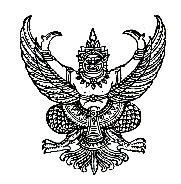 ส่วนราชการ   สำนักงานปลัด  องค์การบริหารส่วนตำบลเมืองยาง   อำเภอชำนิ  จังหวัดบุรีรัมย์ที่   บร 85001 /  			      วันที่  30 เดือน  กรกฎาคม  พ.ศ.2562เรื่อง   รายงานผลการประเมินประสิทธิภาพขององค์กรปกครองส่วนท้องถิ่น  (Local Performane AssesMent: LPA) เปรียบเทียบการตรวจประเมินผลการปฏิบัติราชการขององค์กรปกครองส่วนท้องถิ่น(LPA) ประจำปี 2561 และ ประจำปี  2562 เรียน   นายกองค์การบริหารส่วนตำบลเมืองยาง 		เรื่องเดิม		ด้วยจังหวัดบุรีรัมย์ ได้จัดทำคำสั่งจังหวัดบุรีรัมย์ ที่ 3109/2562  ลงวันที่  1 กรกฎาคม 2562 เรื่อง แต่งตั้งทีมประเมินประสิทธิภาพขององค์กรปกครองส่วนท้องถิ่น ประจำปี 2562 ตามโครงการประเมินประสิทธิภาพขององค์กรปกครองสาวนท้องถิ่น (Local Performane AssessMent: LPA) ประจำปี 2562  โดยจัดให้มีการประเมินประสิทธิภาพขององค์กรปกครองส่วนท้องถิ่นทุกแห่ง จำนวน 5 ด้าน ได้แก่ 1. ด้านการบริหารจัดการ   2. ด้านการบริหารงานบุคคลและกิจการสภา   3. ด้านการเงินและการคลัง  และ 4. ด้านการบริการสาธารณะ  5. ด้านธรรมาภิบาล 		ข้อเท็จจริง                    คณะทำงานชุดที่ 12 ได้เข้าตรวจ ประเมินประสิทธิภาพขององค์กรปกครองส่วนท้องถิ่น (Local Performane AssessMent: LPA) ประจำปี 2562 ในวันที่ 30 กรกฎาคม 2562  รายละเอียดผลการประเมินตามแบบสรุปผลการประเมินประสิทธิภาพของ อปท.ประจำปี 2562 		สรุปคะแนนเปรียบเทียบการตรวจประเมินผลการปฏิบัติราชการขององค์กรปกครองส่วนท้องถิ่น(LPA) ประจำปี 2561 และ ประจำปี  2562 -2-จากตารางสรุปผลการเปรียบเทียบการตรวจประเมินประสิทธิภาพการปฏิบัติราชการขององค์กรปกครองส่วนท้องถิ่น ระหว่าง ปี 2561 และ ปี 2562  จะเห็นได้ว่า ปีงบประมาณ 2562 คะแนนการตรวจ มีคะแนนเพิ่มขึ้นจากปี 2561 ถึงร้อยละ 15.73 แสดงให้เห็นว่าการปฏิบัติราชการมีประสิทธิภาพในการให้บริการมากขึ้น  จึงขอให้เจ้าหน้าที่ ปฏิบัติราชการประจำปี 2562 ให้ดีขึ้นกว่าปีที่ผ่านมาหรือให้มีการรักษาระดับคะแนนการปฏิบัติราชการให้มีระดับต่อไป 		ข้อเสนอแนะเพื่อพิจารณาปรับปรุงเพื่อให้การบริการดำเนินงานด้านการบริหารจัดการ ของ องค์การบริหารส่วนตำบลเมืองยางเป็นไปอย่างมีประสิทธิภาพ ในการให้การบริการ สำนักงานปลัด  ได้ดำเนินการแก้ไขปัญหา	 1. การพิจาณาเลื่อนขั้นเงินเดือนของพนักงานส่วนตำบล ครู ไม่เป็นไปตามกฎหมายกำหนด  ล่าช้าทำให้เสียคะแนน2. ด้านสวัสดิการสังคม ของ องค์การบริหารส่วนตำบลเมืองยาง และการบริการประชาชนเป็นไปอย่างมีประสิทธิภาพ กองสวัสดิการสังคม ได้ดำเนินการแก้ไขปัญหา ดังนี้จัดฝึกอบรมอาชีพให้กับประชาชนในพื้นที่เพื่อสร้างรายได้เพิ่มนอกจากการทำนา ทำไร่ จัดให้ประชาชนมีที่อยู่อาศัยที่ปลอดภัย ในชีวิตและทรัพย์สิน    3 ด้านน้ำอุปโภคบริโภค น้ำอุปโภคบริโภคของประชาชนในพื้นที่ไม่เพียงพอต่อการบริโภค 	    กองช่างได้เสนอของบประมาณจากกรมส่งเสริมการปกครองท้องถิ่นในการดำเนินการก่อสร้างระบบประปาหมู่บ้าน หมู่ 3 และหมู่ 7 และบัดนี้ได้รับการสนับสนุนงบประมาณ เพื่อดำเนินการก่อสร้างมาแล้ว จำนวน 2 ตัว เพื่อดำเนินการก่อสร้างระบบประปาหมู่ 3และหมู่ 7  เพื่อให้ประชาชนมีน้ำประปาใช้ให้ครอบคลุมทุกหลังคาเรือน4. ด้านการเงินการคลัง ของ องค์การบริหารส่วนตำบลเมืองยาง และการบริการประชาชนเป็นไปอย่างมีประสิทธิภาพ กองคลัง ได้ดำเนินการแก้ไขปัญหา ดังนี้การจัดทำแผนปฏิบัติการจัดซื้อจัดจ้าง เร่งการจัดเก็บภาษีลูกหนี้ค้างชำระเกิน 3 ปี  การเบิกจ่ายไม่เป็นไปตามเกณฑ์ที่กำหนด -เพื่อให้การประเมินประสิทธิภาพขององค์กรปกครองส่วนท้องถิ่น (Local Performane AssessMent: LPA) เป็นไปอย่างมีประสิทธิภาพและเป็นการพัฒนาองค์การบริหารส่วนตำบลเมืองยาง ในปีต่อๆไป จึงเห็นควรแจ้งผลการประเมินให้พนักงานส่วนตำบลและพนักงานจ้างในการประชุมประจำเดือนครั้งต่อไป เพื่อพิจารณาดำเนินการปรับปรุงแก้ไขผลการดำเนินงานในส่วนที่ได้คะแนนน้อยหรือส่วนที่ไม่ได้คะนน     					  (ลงชื่อ)...........................................						    (นางสาวไพรัตน์   คงสืบชาติ)				 	      รองปลัดองค์การบริหารส่วนตำบลเมืองยาง-3-ความเห็นของปลัดองค์การบริหารส่วนตำบลเมืองยาง…………………………………………………………………					 (ลงชื่อ)...........................................						   (นายสุริยา  ศรีสัตยานุกูล)					       ปลัดองค์การบริหารส่วนตำบลเมืองยางความเห็นของนายกองค์การบริหารส่วนตำบลเมืองยาง…………………………………………………………………					(ลงชื่อ)...........................................						   (นายสุริยา  ศรีสัตยานุกูล)					       ปลัดองค์การบริหารส่วนตำบลเมืองยาง				              ปฏิบัติหน้าที่นายกองค์การบริหารส่วนตำบลเมืองยางหมายเหตุ: บันทึกภายใน ที่ บร 85001/       ลงวันที่ 30 กรกฎาคม  2562  เรื่อง   รายงานผลการประเมินประสิทธิภาพขององค์กรปกครองส่วนท้องถิ่น  (Local Performane AssesMent: LPA) เปรียบเทียบการตรวจประเมินผลการปฏิบัติราชการขององค์กรปกครองส่วนท้องถิ่น(LPA) ประจำปี 2561 และ ประจำปี  2562                                บันทึกข้อความส่วนราชการ   ส่วนการคลัง  องค์การบริหารส่วนตำบลเมืองยาง   อำเภอชำนิ  จังหวัดบุรีรัมย์ที่   บร 85002 /  				      วันที่        ตุลาคม  พ.ศ. 2558เรื่อง   รายงานผลการแก้ไขปรับปรุงผลการปฏิบัติราชการของ อบต.เมืองยาง ประจำปี 2558เรียน   นายกองค์การบริหารส่วนตำบลเมืองยาง ตามที่ได้มีการตรวจประเมินมาตรฐานการปฏิบัติราชการและนิเทศองค์กรปกครองส่วนท้องถิ่นประจำปี ๒๕๕8  และได้รับแจ้งจากคณะผู้บริหารให้ดำเนินการแก้ไขปรับปรุง ผลการดำเนินงาน งานส่วนการคลัง   ด้านที่  3  การบริหารงานการเงินและการคลังการ  ข้อที่ 1.5  มีการจัดทำแผนปฏิบัติการจัดซื้อจัดจ้าง เพื่อให้การบริการดำเนินงานด้านการเงินการคลัง ของ องค์การบริหารส่วนตำบลเมืองยาง และการบริการประชาชนเป็นไปอย่างมีประสิทธิภาพ ส่วนการคลัง ได้ดำเนินการแก้ไขปัญหา ดังกล่าว โดยการจัดทำแผนปฏิบัติการจัดซื้อจัดจ้าง เพื่อให้การจัดซื้อจัดจ้างมีประสิทธิภาพ และเป็นไปตามแผน (รายละเอียดตามเอกสารที่แนบมาพร้อมนี้)                                                     	       (ลงชื่อ)...........................................						       (นางบำเพ็ญ  ไกรสร)					 	       หัวหน้าส่วนการคลังความเห็นของปลัดองค์การบริหารส่วนตำบลเมืองยาง…………………………………………………………………					 (ลงชื่อ)...........................................						   (นายสุริยา  ศรีสัตยานุกูล)					       ปลัดองค์การบริหารส่วนตำบลเมืองยางความเห็นของนายกองค์การบริหารส่วนตำบลเมืองยาง…………………………………………………………………					    (ลงชื่อ)...........................................						       (นายมุนี  อุไรรัมย์)					      นายกองค์การบริหารส่วนตำบลเมืองยาง                               บันทึกข้อความส่วนราชการ   สำนักงานปลัด  องค์การบริหารส่วนตำบลเมืองยาง   อำเภอชำนิ  จังหวัดบุรีรัมย์ที่   บร 85001 /  				      วันที่        ตุลาคม  พ.ศ. 2558เรื่อง   รายงานผลการแก้ไขปรับปรุงผลการปฏิบัติราชการของ อบต.เมืองยาง ประจำปี 2558เรียน   นายกองค์การบริหารส่วนตำบลเมืองยาง ตามที่ได้มีการตรวจประเมินมาตรฐานการปฏิบัติราชการและนิเทศองค์กรปกครองส่วนท้องถิ่นประจำปี ๒๕๕8  และได้รับแจ้งจากคณะผู้บริหารให้ดำเนินการแก้ไขปรับปรุง ผลการดำเนินงาน งานสำนักงานปลัด   ด้านที่ 1  การบริหารจัดการ  ข้อที่ 1.7  การโอนงบประมาณรายจ่ายประจำปี เพื่อให้การบริการดำเนินงานด้านการบริหารจัดการ ของ องค์การบริหารส่วนตำบลเมืองยางเป็นไปอย่างมีประสิทธิภาพ ในการให้การบริการ สำนักงานปลัด  ได้ดำเนินการแก้ไขปัญหา ดังกล่าว  เรื่องการโอนงบประมาณดังกล่าวแล้ว  โดยการจัดตั้งงบประมาณให้เพียงพอต่อความต้องการและลดการโอนงบประมาณ จากเดิม มากกว่า 10 รายการ ลดเหลือ ไม่เกิน 6 รายการ  แต่หากมีความเป็นต้องโอนงบประมาณ ให้โอนเฉพาะในแผนงานเดียวกันเท่านั้น  (รายละเอียดตามเอกสารที่แนบมาพร้อมนี้)                                                     	       (ลงชื่อ)...........................................						       (นางสาวไพรัตน์  คงสืบชาติ)					 	           หัวหน้าสำนักงานปลัดความเห็นของปลัดองค์การบริหารส่วนตำบลเมืองยาง…………………………………………………………………					 (ลงชื่อ)...........................................						   (นายสุริยา  ศรีสัตยานุกูล)					       ปลัดองค์การบริหารส่วนตำบลเมืองยางความเห็นของนายกองค์การบริหารส่วนตำบลเมืองยาง…………………………………………………………………					    (ลงชื่อ)...........................................						       (นายมุนี  อุไรรัมย์)					      นายกองค์การบริหารส่วนตำบลเมืองยางด้านคะแนนเปรียบเทียบ ระหว่างปี 2561/2562คะแนนเปรียบเทียบ ระหว่างปี 2561/2562คะแนนเปรียบเทียบ ระหว่างปี 2561/2562คะแนนเปรียบเทียบ ระหว่างปี 2561/2562คะแนนเปรียบเทียบ ระหว่างปี 2561/2562คะแนนเปรียบเทียบ ระหว่างปี 2561/2562คะแนนเพิ่มขึ้นลดลงร้อยละ(+ / -)ด้านปี 2561ปี 2561ปี 2561ปี 2562ปี 2562ปี 2562คะแนนเพิ่มขึ้นลดลงร้อยละ(+ / -)ด้านคะแนนเต็มคะแนนที่ได้คิดเป็นร้อยละคะแนนเต็มคะแนนที่ได้คิดเป็นร้อยละคะแนนเพิ่มขึ้นลดลงร้อยละ(+ / -)1.ด้านการบริหารจัดการ14011484.4414012085.711.272.ด้านการบริหารงานบุคคลและกิจการสภา2155481.8622519385.773.913.ด้านการบริหารงานการเงินและการคลัง24017372.0821515572.090.014.ด้านบริการสาธารณะ30522874.75390309794.255.ด้านธรรมาภิบาล655483655483.070.07รวมคะแนนทั้ง  5  ด้าน96562364.551,03583180.2815.73